Huff’n’Puff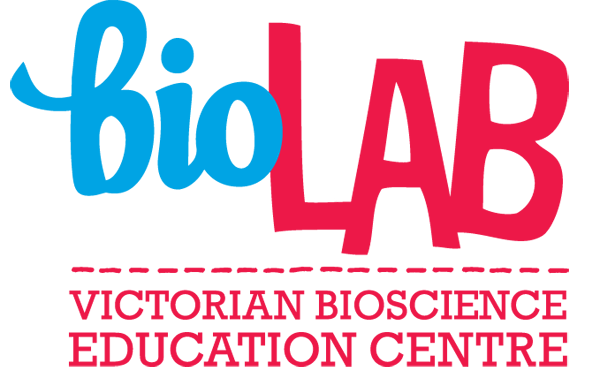 Name: Introduction Testing the lung function of athletes is common place. It allows coaches to measure the effect of training on athletes and also to determine if they are suffering from any respiratory diseases. One functional test that is used to determine if an athlete is suffering from a respiratory disease is a vital capacity test.QuestionsDefine vital capacity when referring to the lungs.What do you think would happen to an individual’s vital capacity when they are suffering from a respiratory disease?AimTo determine if height has an effect on someone’s vital capacity.HypothesisThe taller someone is the  their vital capacity will be.MaterialsBalloons (one for each person you test)Large bucketWaterBathroom scales (see end of worksheet for alternative method if this is not available)NOTE: Water will be spilled in this experiment. Make sure you conduct the experiment in an area where the ground can get very wet.Huff’n’PuffMethodFill the bucket to the brim with water and weigh it on the scales. Note this number down in the results table.Place the full bucket in an area where the ground can get wet (the lawn is perfect).Take a deep breath and expel all the air out of your lungs into the balloon. Tie off the end of the balloon after this long breath.Fully submerge the balloon into the bucket so the volume of the balloon displaces the water in the bucket.Remove the balloon and reweigh the bucket. Record this in your results table.Determine your vital capacity by calculating the volume of water that was displaced by the balloon.Conduct this experiment on different members of your household (note the height of each household member in the table).Questions cont.The test uses displacement of the water in the bucket by the air in the balloon to determine vital capacity. What is meant by displacement?The density of water states that one litre of water is equivalent to one kilogram of water. Explain why the density of water allows us to convert kilograms directly to litres when calculating the vital capacity of the lungs.Working out vital capacityFormulaBucket mass when full (kg) – Bucket mass with displacement (kg) = vital capacity (l)Huff’n’PuffResultsComplete the table below:Table one. Vital Capacity of Members of the HouseholdDisplay the results on a column graph using excel.DiscussionDid you notice a trend in the results in relation to taller people and lung capacity? Reference your results when describing any trend that exists.Can you explain why this trend exists?Did your results prove your hypothesis correct?Huff’n’PuffSuggest a sport where you think the athletes would have a large lung vital capacity volume. Explain why you chose this sport. Did any unexpected events occur during the testing that could mean your results are not accurate? How could you improve the method to get more accurate results?ConclusionWrite one clear paragraph that summarises your findings. The conclusion should relate directly to the question answered, your hypothesis and the results that you obtained (make sure you quote your results).Good sentence starters are “The question that was investigated…”, “It was predicted that….”,“The results were …” and “The results indicated that…”.Huff’n’PuffAlternative ExperimentAlterations to the method if you do not have access to a set of bathroom scales.Alternative materials required:1 L bottleMarker textaAlternative method:Use the marker texta to place 1 L gradation marks on the bucket by pouring 1 L of water into the bucket at a time.Fill the bucket to the brim with water.Place the full bucket in an area where the ground can get wet (the lawn is perfect).Take a deep breath and expel all the air out of your lungs into the balloon. Tie off the end of the balloon after this long breath.Fully submerge the balloon into the bucket so the volume of the balloon displaces the water in the bucket.Use the gradation marks on the bucket to estimate how many litres of water have been displaced from the bucket and write this volume in the vital capacity column of the results table*Note: If following this method the bucket mass when full and bucket mass following displacement columns on your results table will be left blank.NameBucket mass when full (kg)Bucket mass following displacement (kg)Vital capacity (l)Height ranking (1 = tallest person) kg kg l kg kg l kg kg l kg kg l kg kg l kg kg l